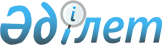 Об организации в январе-марте 2012 году приписки граждан к призывному участку
					
			Утративший силу
			
			
		
					Решение акима Жалагашского района Кызылординской области от 09 декабря 2011 года N 70. Зарегистрировано Департаментом юстиции Кызылординской области 12 января 2012 года за N 10-6-201. Утратило силу решением акима Жалагашского района Кызылординской области от 05 апреля 2012 года N 5      Сноска. Утратило силу решением акима Жалагашского района Кызылординской области от 05.04.2012 N 5.

      В соответствии с подпунктом 13) пункта 1 статьи 33 Закона Республики Казахстан от 23 января 2001 года "О местном государственном управлении и самоуправлении в Республике Казахстан" и пунктом 3 статьи 17 Закона Республики Казахстан от 8 июля 2005 года "О воинской обязанности и воинской службе" РЕШИЛ:



      1. Рекомендовать государственному учреждению "Объединенный отдел по делам обороны Жалагашского района Кызылординской области" (по согласованию) проведение в январе-марте 2012 года приписки к призывному участку граждан Республики Казахстан мужского пола, которым в год приписки исполняется семнадцать лет, проживающих на территории района.



      2. Рекомендовать руководителям предприятий, учреждений, организаций и учебных заведений, независимо от форм собственности, (по согласованию) освободить граждан от работы (учебы) на время, необходимое для выполнения обязанностей, связанных с постановкой допризывников на воинский учет, с сохранением за ними места работы и занимаемой должности.



      3. Рекомендовать государственному коммунальному предприятию на праве хозяйственного ведения "Жалагашская районная поликлиника" управления здравоохранения Кызылординской области (по согласованию) провести мероприятия по приписке.



      4. Рекомендовать государственному учреждению "Отдел внутренних дел Жалагашского района" Департамента внутренних дел Кызылординской области (по согласованию) выделить наряд полиции для поддержания общественного порядка на призывном учаске.



      5. Государственному учреждению "Отдел занятости и социальных программ Жалагашского района" выделить 4 человека из числа привлеченных к платным общественным работам в распоряжение государственного учреждения "Объединенный отдел по делам обороны Жалагашского района Кызылординской области" для оказания помощи в работе приписки граждан в январе-марте 2012 года.



      6. Контроль за исполнением настоящего решения возложить на заместителя акима района К.Мустафаеву.



      7. Настоящее решение вступает в силу со дня государственной регистрации и вводится в действие по истечении десяти календарных дней со дня его первого официального опубликования.      Аким Жалагашского района                   С. Сермагамбетов 
					© 2012. РГП на ПХВ «Институт законодательства и правовой информации Республики Казахстан» Министерства юстиции Республики Казахстан
				